Aksijalni zidni ventilator DZQ 25/4 DJedinica za pakiranje: 1 komAsortiman: C
Broj artikla: 0083.0490Proizvođač: MAICO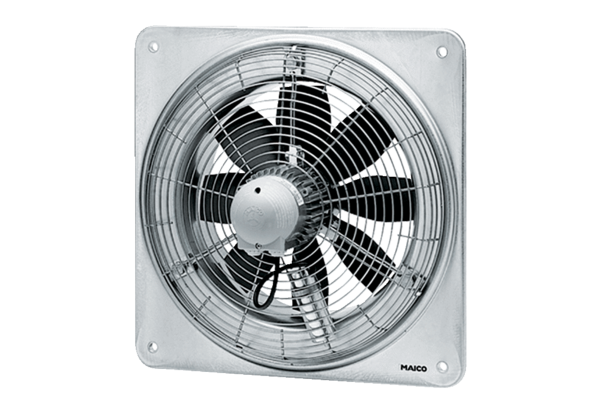 